3Г клас                                                      Домашна работа - 13 учебна седмица Моля, прочетете стихотворението ,,Коледарче” на стр. 48 от Читанката.С кои думи коледарите поздравяват стопаните – открийте ги в текста и ги научете наизуст.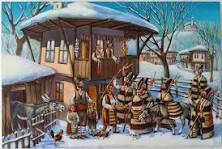 